“嘉兴学院终身教育在线”平台学生端操作指南（毕业课程管理）一、 适用学生专升本或高起本专业的学生按教学计划要求需完成相应毕业课程。毕业课程采用在线方式完成。二、操作界面	登录学生端空间，点击左侧菜单栏中“毕业论文”，即可进入毕业论文或毕业实习页面，界面如下：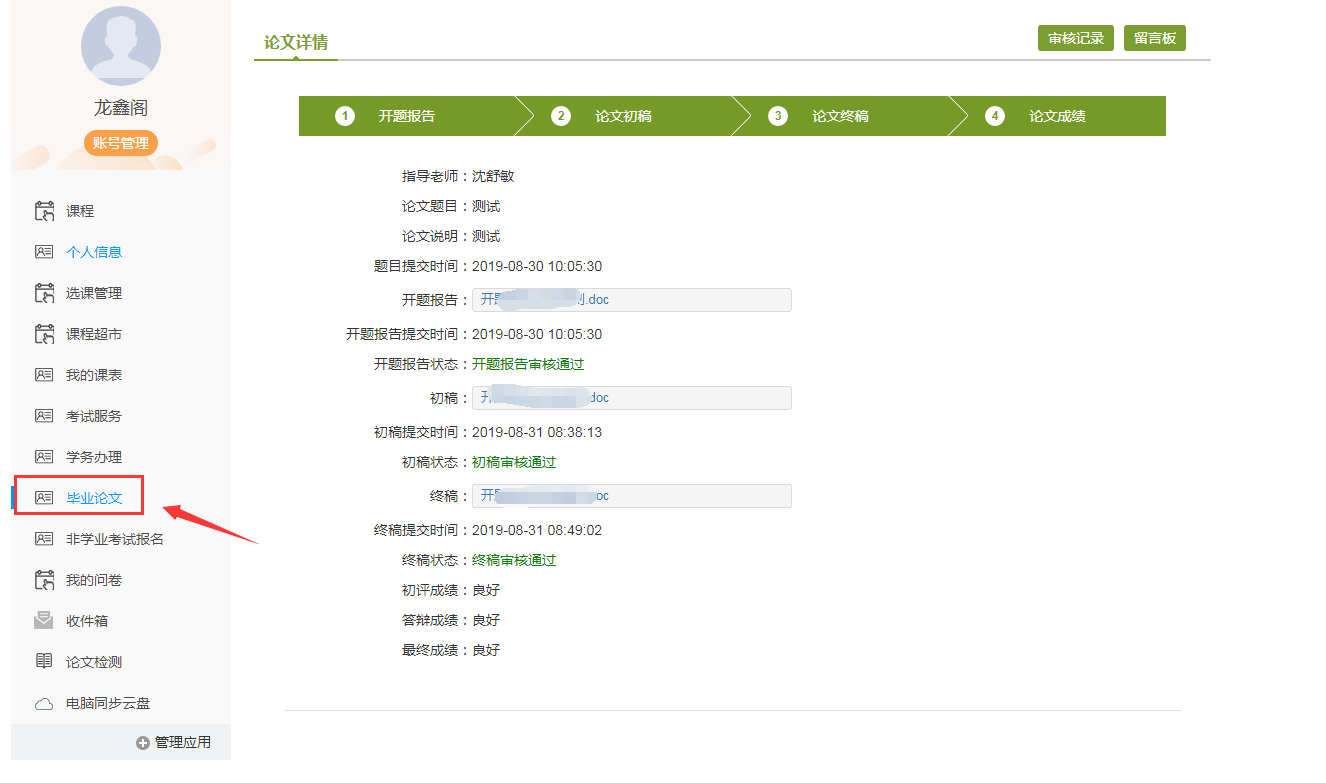 注：如果打开毕业课程页面看不到内容请先确认是否完成选课，或与站点管理员联系。三、毕业论文（设计）网上操作流程1. 开题报告学生毕业论文（设计）选题经指导教师同意后，在指定时间内通过平台填写论文题目并上传开题报告。2. 论文初稿开题报告审核通过后，学生在指定时间内上传论文初稿。如果审核不通过，学生可在指定时间内修改并再次上传。3. 论文终稿论文初稿审核通过后，学生根据指导意见修改论文，并在指定时间内上传论文终稿（文件名命名规则：函授站+姓名+论文题目）。4. 论文成绩指导教师对论文终稿进行审核并确定初评成绩，学生可通过平台查看论文初评成绩、答辩成绩、总评成绩。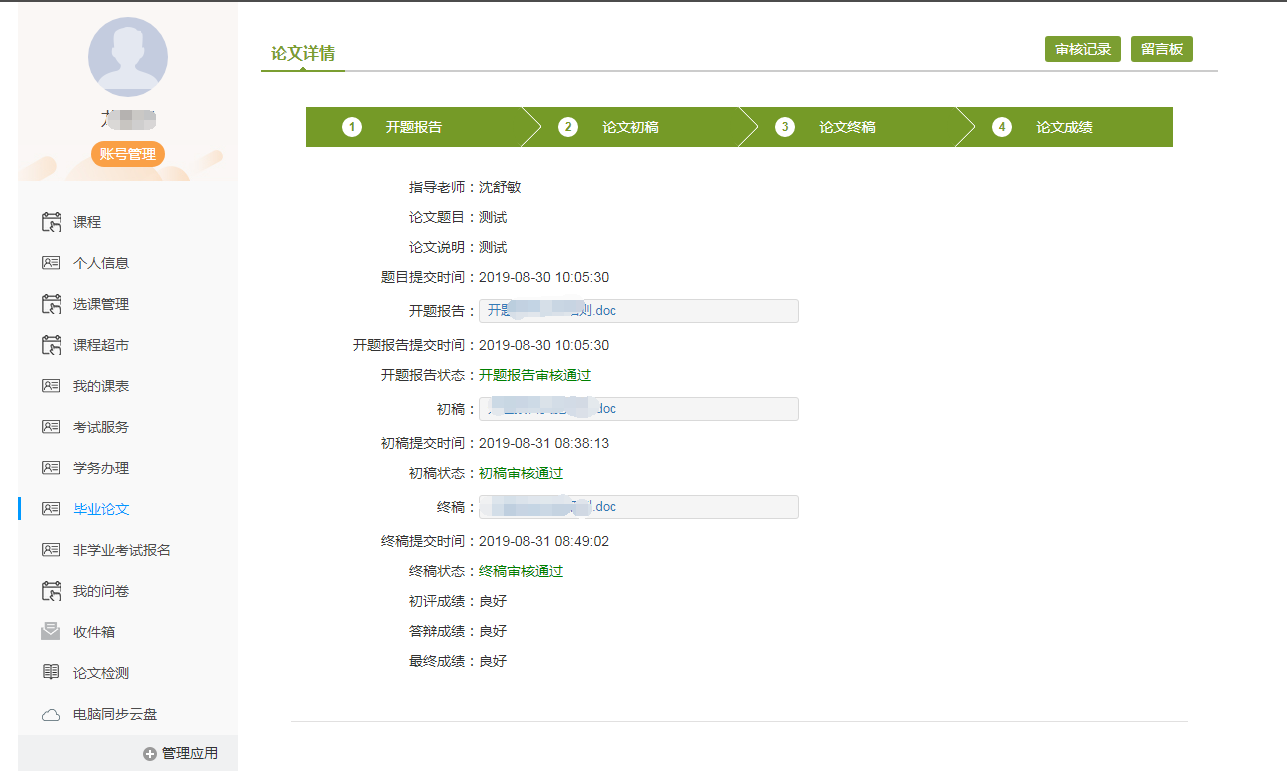 注：点击右上方“审核记录”可查看论文审核记录；点击“留言板”可给指导教师留言，并查看教师留言。5. 相似性检测点击左侧菜单栏中的“论文检测”，进入论文相似性检测上传页面，按页面要求填写论文标题和作者姓名，上选择论文文件上传后可进行相似性检测。系统提供3次免费下载相似性检测报告的机会，请同学们合理使用。（注：“嘉院在线”系统中相似性检测报告仅作为预检测，供学生个人写作过程中使用，不作为提交学校的检测报告。最终提交学校的检测报告是万方检测本科论文版（网址：http://check.wanfangdata.com.cn/）的相似性检测报告。）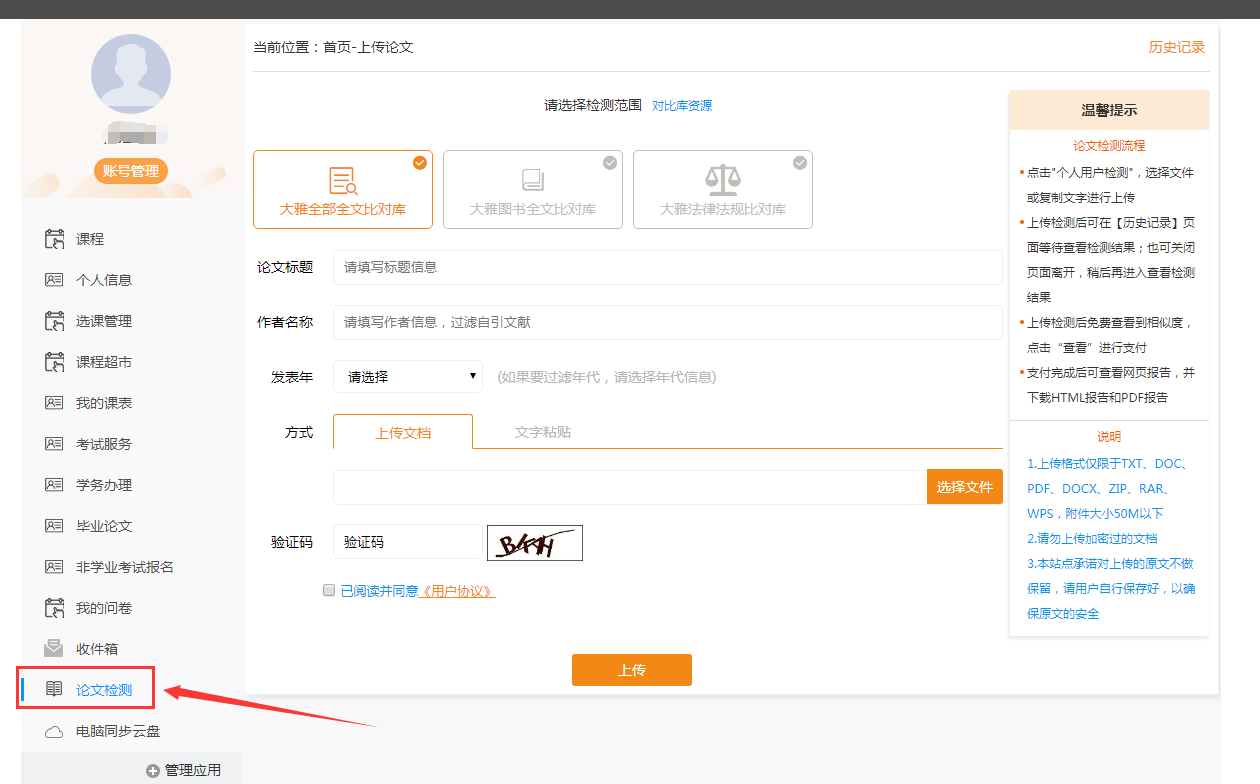 四、毕业实习网上操作流程本科医学类专业学生完成毕业实习后，登录平台点击“毕业课程”，上传毕业实习考核表（文件名以学号命名，并以JPG格式保存）。站点管理员审核通过后按照实习考核表录入毕业实习成绩。学生可查看毕业实习成绩。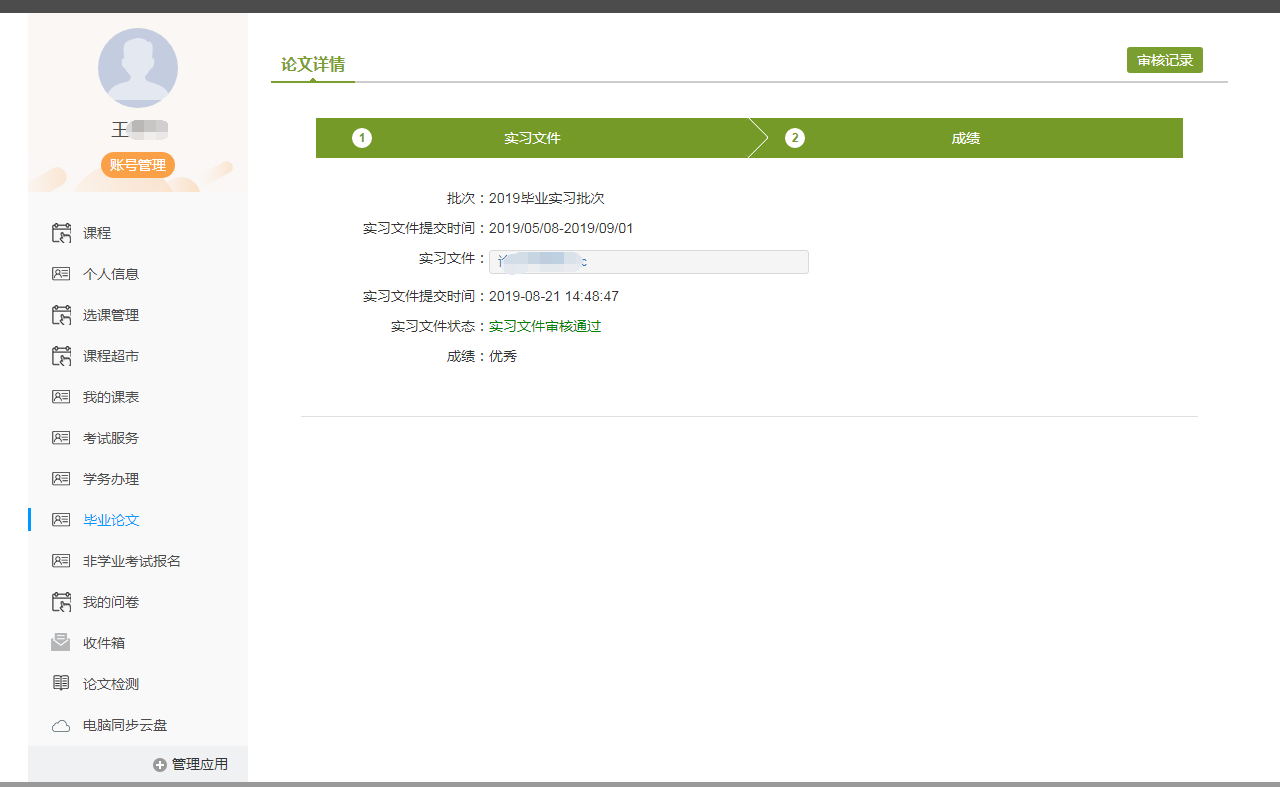 五、毕业论文写作基本要点提示一、论文题目不宜过大空泛，要具有一定理论意义和现实应用价值，可结合专业领域和工作岗位的实际问题。二、论文格式参照《嘉兴学院成人教育本科毕业论文模板》 （下载网址：http://cjy.zjxu.edu.cn/Show.asp?ID=591）。毕业论文必须包括以下内容：1. 封面：使用嘉兴学院成人教育毕业论文统一封面。2. 题目：毕业论文标题要简洁明了，明确论文研究中心内容。3. 摘要：毕业论文必须在正文前附有摘要（200字以内）。摘要用概括的语言，全面反映论文研究内容、研究过程方法、研究结果及存在问题等。4. 关键词：一般不超过4个，是论文研究核心词，选择的关键词应有利于文献分类。5. 目录：放在毕业论文正文前面，要分小节，加大小标题，写明论文目录及相应页码。页码从正文开始标注。6. 正文：正文是毕业论文构成主体。主体部分如果分为若干部分，根据论文内容用分级标题标示出来。本科论文字数5000-8000字为宜。7. 参考文献：论文正文最后要列出使用过的主要参考文献。三、毕业论文要按照学术论文相关规范与要求，不能写成叙述文。文字尽量客观、准确。论文内容应包括研究的目的与意义、理论基础、研究方法与研究过程、总结等相关环节。